会員各位　　　　　　　　　　　　　　　　　　　　　　　　　　　　　2021年4月吉日　　　　　公益社団法人　愛媛県作業療法士会　学術部第55回　学術部研修会　謹啓　春暖の候　貴殿におかれましては、益々ご清栄のこととお慶び申し上げます。　この度、当県士会学術部にて第55回　学術部研修会を企画致しました。この研修会を通して日々の臨床に役立てて頂ければと思います。ご参加よろしくお願い致します。記1．日時：2021年7月18日（日）　13時～15時（開始30分前より入室）2．場所：Zoomを利用したオンラインセミナー3　参加資格：愛媛県作業療法士会会員（参加費無料）　　参加人数：100名程度4．テーマ・講師：「進行がん患者様に対する作業療法」　　　　　　　　静岡県立静岡がんセンター　田尻寿子OTR5．講義要約：がんは、1981年以降、死亡要因の第一位を占めている。進行性疾患であるため、治療・時間の経過とともに引き起こされる障害像は様々であり、治療経過とともにADL低下をきたすことが多い。　　　　　　　今回は、患者様の病期や進行の状態を踏まえ、おもに進行がん（維持期・終末期）の方々へのリスク管理や作業療法士としての視点のポイントを伝えします。6.申し込み締め切り：2021年7月11日（日）7.参加申し込み方法：申し込みフォームアドレスhttps://forms.gle/ZTUb2Vq3jW5C2Xdw7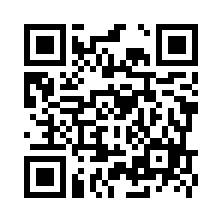 　または、QRコードからお申込みください。ご連絡を頂いたメールアドレスに当日の資料や連絡事項、Zoomの研修会用のID、パスワ–ドを送信致します。上記フォームが使用できない場合や7月14日（水）までに連絡が来ない場合は、mihouchida0610＠gmail.comにお願い致します。（docomo、ezweb、softbank等の携帯電話のアドレスでの申し込みはできませんのでご注意ください ）8.注意事項・今回のオンラインセミナーはZoomを使用しての通信となります。あらかじめ、Zoomのアプリケーションをインストールすることを推奨します。・オンライン研修にかかる通信費は自己負担となります。・研修会の前に通信テストを行います。通信テストの日時や時間はメールアドレスに連絡致します。9．お問い合わせ先：愛媛県士会作業療法士会　学術部　村上光帆子　mihouchida0610＠gmail.com